Course unitDescriptor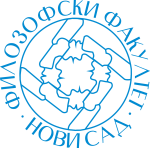 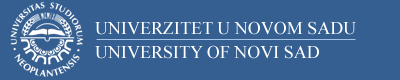 Course unitDescriptorFaculty of PhilosophyFaculty of PhilosophyGENERAL INFORMATIONGENERAL INFORMATIONGENERAL INFORMATIONGENERAL INFORMATIONStudy program in which the course unit is offeredStudy program in which the course unit is offeredKomparativna književnostKomparativna književnostCourse unit titleCourse unit titleNight in modern world poetryNight in modern world poetryCourse unit codeCourse unit codeKK029KK029Type of course unit Type of course unit CompulsoryCompulsoryLevel of course unitLevel of course unitBachelorBachelorField of Study (please see ISCED)Field of Study (please see ISCED)0232, Literature and language (comparative literature)0232, Literature and language (comparative literature)Semester when the course unit is offeredSemester when the course unit is offeredWinterWinterYear of study (if applicable)Year of study (if applicable)44Number of ECTS allocatedNumber of ECTS allocated33Name of lecturer/lecturersName of lecturer/lecturersPhD Sonja VeselinovićPhD Sonja VeselinovićName of contact personName of contact personPhD Stevan BradićPhD Stevan BradićMode of course unit deliveryMode of course unit deliveryFace-to-faceFace-to-faceCourse unit pre-requisites (e.g. level of language required, etc)Course unit pre-requisites (e.g. level of language required, etc)PURPOSE AND OVERVIEW (max 5-10 sentences)PURPOSE AND OVERVIEW (max 5-10 sentences)PURPOSE AND OVERVIEW (max 5-10 sentences)PURPOSE AND OVERVIEW (max 5-10 sentences)Introduction of students to one of the main motives in modern world poetryIntroduction of students to one of the main motives in modern world poetryIntroduction of students to one of the main motives in modern world poetryIntroduction of students to one of the main motives in modern world poetryLEARNING OUTCOMES (knowledge and skills)LEARNING OUTCOMES (knowledge and skills)LEARNING OUTCOMES (knowledge and skills)LEARNING OUTCOMES (knowledge and skills)Training for independent work on texts, relational interpretation and evaluationTraining for independent work on texts, relational interpretation and evaluationTraining for independent work on texts, relational interpretation and evaluationTraining for independent work on texts, relational interpretation and evaluationSYLLABUS (outline and summary of topics)SYLLABUS (outline and summary of topics)SYLLABUS (outline and summary of topics)SYLLABUS (outline and summary of topics)Lectures: the problem of the night in Hesiod's Theogony, pre-Socratic and post-Socratic philosophy and theology. The metaphysical meaning of the night in the Edward Yang Night thoughts. World night in the poetry Friedrich Hölderlin. Novalis' Hymns to the Night and the destruction of the individual. Nietzsche's Nachtlied and the suffering of an individual.Seminars: interpretation and work on poetic texts.Lectures: the problem of the night in Hesiod's Theogony, pre-Socratic and post-Socratic philosophy and theology. The metaphysical meaning of the night in the Edward Yang Night thoughts. World night in the poetry Friedrich Hölderlin. Novalis' Hymns to the Night and the destruction of the individual. Nietzsche's Nachtlied and the suffering of an individual.Seminars: interpretation and work on poetic texts.Lectures: the problem of the night in Hesiod's Theogony, pre-Socratic and post-Socratic philosophy and theology. The metaphysical meaning of the night in the Edward Yang Night thoughts. World night in the poetry Friedrich Hölderlin. Novalis' Hymns to the Night and the destruction of the individual. Nietzsche's Nachtlied and the suffering of an individual.Seminars: interpretation and work on poetic texts.Lectures: the problem of the night in Hesiod's Theogony, pre-Socratic and post-Socratic philosophy and theology. The metaphysical meaning of the night in the Edward Yang Night thoughts. World night in the poetry Friedrich Hölderlin. Novalis' Hymns to the Night and the destruction of the individual. Nietzsche's Nachtlied and the suffering of an individual.Seminars: interpretation and work on poetic texts.LEARNING AND TEACHING (planned learning activities and teaching methods) LEARNING AND TEACHING (planned learning activities and teaching methods) LEARNING AND TEACHING (planned learning activities and teaching methods) LEARNING AND TEACHING (planned learning activities and teaching methods) Comparative method, interactive methodComparative method, interactive methodComparative method, interactive methodComparative method, interactive methodREQUIRED READINGREQUIRED READINGREQUIRED READINGREQUIRED READINGEdvard Jang, Noćne misliFridrih Helderlin, Izbor iz poezijeNovalis, Izbor iz poezijeFridrih Niče, Tako je govorio zaratustraSreten Marić, Ogledi 1, Sremski Karlovci, 1998.Zoran Gluščević, Novalis kosmički arhitekt sladostrašća, Beograd, 1964.Danko Grlić, Smisao i sudbina filozofije Fridriha Ničea, Zagreb, 1983Martin Hajdeger, Pevanje i mišljenje, Beograd, 1984Edvard Jang, Noćne misliFridrih Helderlin, Izbor iz poezijeNovalis, Izbor iz poezijeFridrih Niče, Tako je govorio zaratustraSreten Marić, Ogledi 1, Sremski Karlovci, 1998.Zoran Gluščević, Novalis kosmički arhitekt sladostrašća, Beograd, 1964.Danko Grlić, Smisao i sudbina filozofije Fridriha Ničea, Zagreb, 1983Martin Hajdeger, Pevanje i mišljenje, Beograd, 1984Edvard Jang, Noćne misliFridrih Helderlin, Izbor iz poezijeNovalis, Izbor iz poezijeFridrih Niče, Tako je govorio zaratustraSreten Marić, Ogledi 1, Sremski Karlovci, 1998.Zoran Gluščević, Novalis kosmički arhitekt sladostrašća, Beograd, 1964.Danko Grlić, Smisao i sudbina filozofije Fridriha Ničea, Zagreb, 1983Martin Hajdeger, Pevanje i mišljenje, Beograd, 1984Edvard Jang, Noćne misliFridrih Helderlin, Izbor iz poezijeNovalis, Izbor iz poezijeFridrih Niče, Tako je govorio zaratustraSreten Marić, Ogledi 1, Sremski Karlovci, 1998.Zoran Gluščević, Novalis kosmički arhitekt sladostrašća, Beograd, 1964.Danko Grlić, Smisao i sudbina filozofije Fridriha Ničea, Zagreb, 1983Martin Hajdeger, Pevanje i mišljenje, Beograd, 1984ASSESSMENT METHODS AND CRITERIAASSESSMENT METHODS AND CRITERIAASSESSMENT METHODS AND CRITERIAASSESSMENT METHODS AND CRITERIAOral exam Oral exam Oral exam Oral exam LANGUAGE OF INSTRUCTIONLANGUAGE OF INSTRUCTIONLANGUAGE OF INSTRUCTIONLANGUAGE OF INSTRUCTIONEnglishEnglishEnglishEnglish